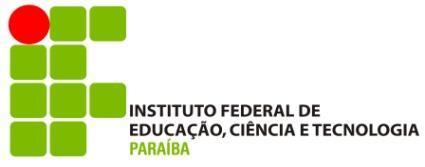 PRÓ-REITORIA DE PESQUISA, INOVAÇÃO E PÓS-GRADUAÇÃODIRETORIA DE INOVAÇÃO TECNOLÓGICAEDITAL Nº 35/2021PROGRAMA INSTITUCIONAL DE APOIO A GESTÃO DA INOVAÇÃOPROCESSO DE SELEÇÃO DE BOLSISTASANEXO IIDeclaração de não beneficiário de outras bolsas do IFPBD E C L A R A Ç Ã ODeclaro para os devidos fins, junto à Pró-Reitoria de Pesquisa, Inovação e Pós- Graduação do Instituto Federal da Paraíba (IFPB), que eu, _______________________________________________________________, aluno(a) regularmente matriculado(a) no curso _____________________________________________,  sob  a  matrícula  nº.	, não sou beneficiário(a) de bolsa de monitoria, pesquisa ou extensão do IFPB, para fins de obtenção da bolsa ofertada no âmbito do Edital 35/2021, bem como, afirmo não possuir mais de uma matrícula nesta instituição. Local e DataNome do discenteOBSERVAÇÃO: ESTE ANEXO SE APLICA EXCLUSAMENTE AOS PERFIS II E III